O Coordenador (a) J u r u p y t a n V i a n a d a S i l v a do Curso de Medicina Veterinária da UNAMA Belém Alcindo Cacela, no uso de suas atribuições e de acordo com o disposto no inciso II do art. 8º do Regulamento de Monitoria desta IES, resolve:Art. 1º. Ficam abertas as inscrições para o processo seletivo de monitoria no período de 28 de fevereiro a 06 de março na recepção da Clínica Veterinária – Andar Térreo do Bloco F no horário das 14hs às 17hs.Art. 2º. O processo seletivo será realizado no dia 07 d e março na S a l a A - 207 de 15 hs as 17 hs e constará de prova escrita e entrevista, sobre todos os assuntos do programa da disciplina à qual o (a) discente está se candidatando, além da avaliação do histórico escolar do candidato.Art. 3º. A banca examinadora será constituída de 03 (três) professores (as) do curso, ministrantes da disciplina afim, sendo um deles, designado pelo Coordenador do Curso para presidir os trabalhos.Art. 4º. A nota final será a média aritmética das notas atribuídas pela banca examinadora à prova teórica e/ou prática (peso = 6) e ao histórico escolar do aluno (peso = 4).Art. 5º. As demais regras para o concurso são aquelas constantes no Regulamento de Monitoria.Art. 6º. A vaga será destinada à(s) disciplina(s) constante no quadro abaixo:Art. 7º. Os casos omissos serão resolvidos por esta Coordenação do curso. Art. 8º. Não haverá revisão de provas nem das notas atribuídas.Belem, 27 de fevereiro de 2023.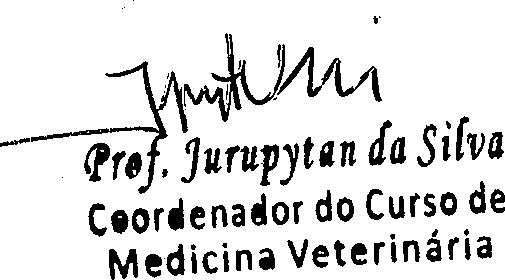 UNIDADE:UNAMA BELÉM - ALCINDOCURSO:MEDICINA VETERINÁRIAProfessor (s)Disciplina (s)Curso(s)VagasELLEN YASMIN EGUCHI MESQUITAFISIOPATOLOGIA DA   REPRODUÇÃOMEDICINA VETERINÁRIA02ELLEN YASMIN EGUCHI MESQUITAANESTESIOLOGIAMEDICINA VETERINÁRIA02ARYANE MELO DA SILVAANATOMIA TOPOGRAFICAMEDICINA VETERINÁRIA01ARYANE MELO DA SILVASEMIOLOGIA VETERINARIAMEDICINA VETERINÁRIA02DIANA MARIA DE FARIASCLINICA CIRURGICA VETERINÁRIAMEDICINA VETERINÁRIA01RODRIGO ALBUQUERQUECLÍNICA MÉDICA E TERAPÊUTICA DOS  RUMINANTESMEDICINA VETERINÁRIA01RODRIGO ALBUQUERQUEIMUNOLOGIA VETERINÁRIAMEDICINA VETERINÁRIA02PEDRO BARROZOPARASITOLOGIA VETERINÁRIAMEDICINA VETERINÁRIA03BIANCA SOUZA DE AMORIMFISIOLOGIA AVANÇADAMEDICINA VETERINÁRIA02LARISSA COELHO MARQUESPRODUÇÃO E SANIDADE DE AVES E SUÍNOSMEDICINA VETERINÁRIA02LARISSA COELHO MARQUESMELHORAMENTO ANIMALMEDICINA VETERINÁRIA02LARISSA COELHO MARQUESPATOLOGIA CLINICA VETERINÁRIAMEDICINA VETERINÁRIA02LARISSA COELHO MARQUESZOOTECNIOA E PRODUÇÃO ANIMALMEDICINA VETERINÁRIA02BRENDA VENTURA CARVALHOFARMACOLOGIAMEDICINA VETERINÁRIA02LAURAS ARGOLO PAREDESPATOLOGIA ESPECIAL DOS ANIMAIS DOMÉSTICOSMEDICINA VETERINÁRIA02THAMILLYS RAYSSA MONTEIROHIGIENE VETERINÁRIA E SAÚDE PÚBLICAMEDICINA VETERINÁRIA02